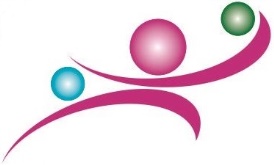 Střední odborné učiliště, Domažlice, Prokopa Velikého 640V y h l a š u j i první kolo přijímacího řízení pro školní rok 2017/2018 v termínu pro tříleté obory zakončené výučním listem 22.4.2017 , pro čtyřleté obory zakončené maturitní zkouškou do 30.4.2017,pro dvouleté denní nástavbové studium do 30.4.2017. Přijímací zkoušky se do tříletých oborů vzdělání zakončených výučním listem nekonají. Do čtyřletých oborů vzdělání a dvouletého denního nástavbového studia zakončených maturitní zkouškou se konají jednotné přijímací zkoušky z českého jazyka a literatury a matematiky – v prvním řádném termínu 12.4.2017 a ve druhém řádném termínu 19.4.2017. Přihlášky ke studiu se doručují do 1.března 2017. Bližší informace: Přijímání ke studiu v SOU Domažlice ve školním roce 2017/2018Maximální počet přijímaných žáků v 1.kole ve školním roce 2017/2018V Domažlicích dne 30.1.2017                                                                                                                 Mgr. Zdeňka Buršíková                                                                                       ředitelka SOU Domažlice  